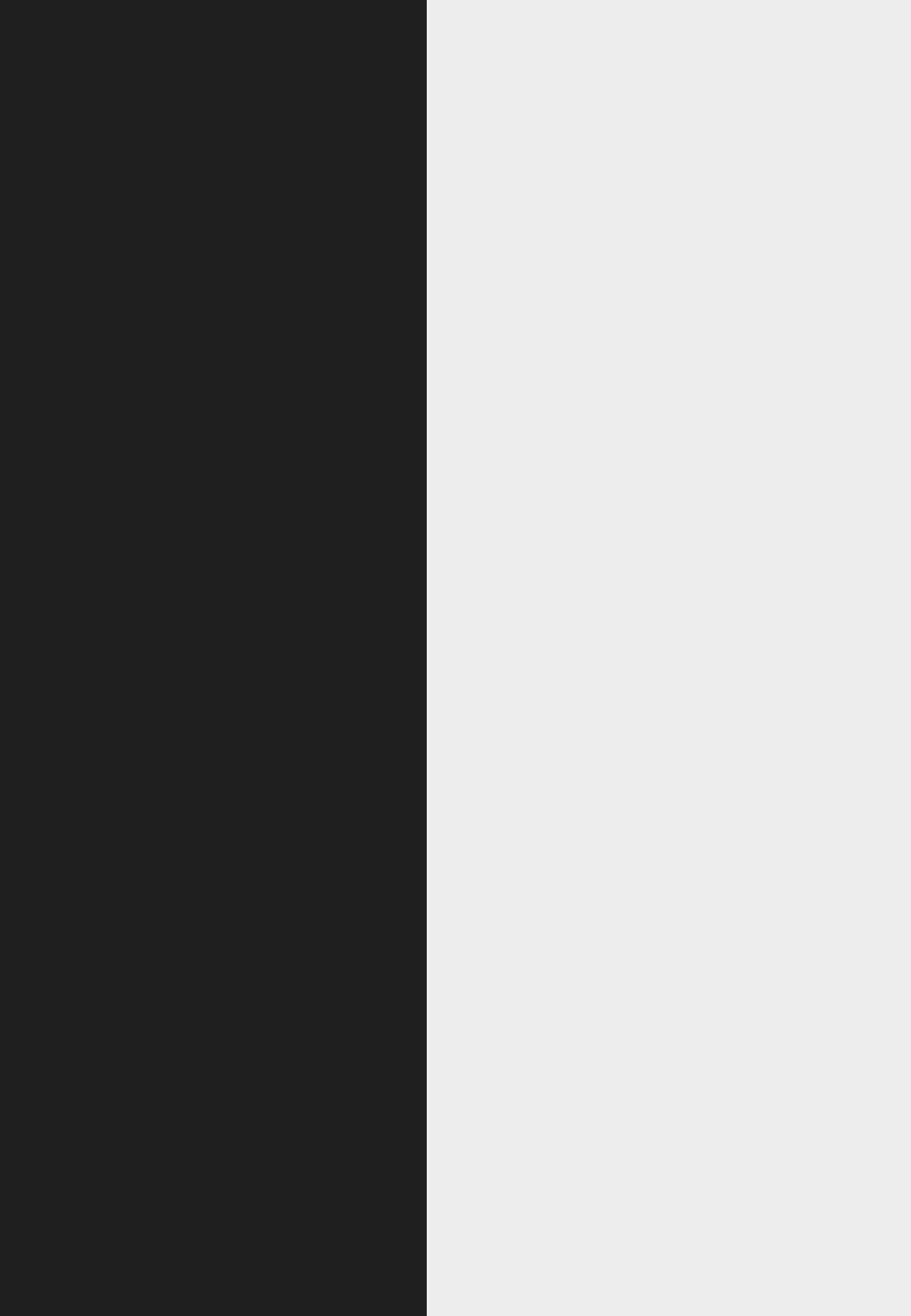 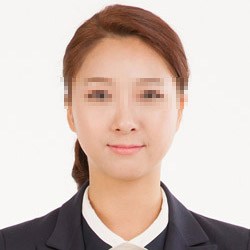 张晓丽的简历张晓丽的简历张晓丽的简历张晓丽的简历张晓丽的简历张晓丽的简历张晓丽的简历张晓丽的简历张晓丽的简历张晓丽的简历张晓丽的简历张晓丽的简历张晓丽的简历张晓丽的简历个人信息个人信息个人信息个人信息个人信息个人信息个人信息个人信息项目经验项目经验个人信息个人信息个人信息个人信息个人信息个人信息个人信息个人信息项目经验项目经验姓名：姓名：张晓丽张晓丽张晓丽张晓丽张晓丽张晓丽2011.09至2015.062015.062015.062015.06性别:性别:女女女女女女项目名称：项目名称：XXXXXXXXXXXX手机号：手机号：000000000000000000000000000000000000000000项目描述：项目描述：负责社团组织建设，社团机构的管理，协调各部门工作；组织策划社团的成立大会、竞选会、团队培训、招新等运维活动；负责社团组织建设，社团机构的管理，协调各部门工作；组织策划社团的成立大会、竞选会、团队培训、招新等运维活动；负责社团组织建设，社团机构的管理，协调各部门工作；组织策划社团的成立大会、竞选会、团队培训、招新等运维活动；负责社团组织建设，社团机构的管理，协调各部门工作；组织策划社团的成立大会、竞选会、团队培训、招新等运维活动；邮箱：邮箱：000000@000000.com000000@000000.com000000@000000.com000000@000000.com000000@000000.com000000@000000.com负责社团组织建设，社团机构的管理，协调各部门工作；组织策划社团的成立大会、竞选会、团队培训、招新等运维活动；负责社团组织建设，社团机构的管理，协调各部门工作；组织策划社团的成立大会、竞选会、团队培训、招新等运维活动；负责社团组织建设，社团机构的管理，协调各部门工作；组织策划社团的成立大会、竞选会、团队培训、招新等运维活动；负责社团组织建设，社团机构的管理，协调各部门工作；组织策划社团的成立大会、竞选会、团队培训、招新等运维活动；婚姻状况：婚姻状况：未婚未婚未婚未婚未婚未婚负责社团组织建设，社团机构的管理，协调各部门工作；组织策划社团的成立大会、竞选会、团队培训、招新等运维活动；负责社团组织建设，社团机构的管理，协调各部门工作；组织策划社团的成立大会、竞选会、团队培训、招新等运维活动；负责社团组织建设，社团机构的管理，协调各部门工作；组织策划社团的成立大会、竞选会、团队培训、招新等运维活动；负责社团组织建设，社团机构的管理，协调各部门工作；组织策划社团的成立大会、竞选会、团队培训、招新等运维活动；出生年月：出生年月：1994-041994-041994-041994-041994-041994-04项目职责：项目职责：负责社团组织建设，社团机构的管理，协调各部门工作；组织策划社团的成立大会、竞选会、团队培训、招新等运维活动；负责社团组织建设，社团机构的管理，协调各部门工作；组织策划社团的成立大会、竞选会、团队培训、招新等运维活动；负责社团组织建设，社团机构的管理，协调各部门工作；组织策划社团的成立大会、竞选会、团队培训、招新等运维活动；负责社团组织建设，社团机构的管理，协调各部门工作；组织策划社团的成立大会、竞选会、团队培训、招新等运维活动；常住地区：常住地区：广州广州广州广州广州广州负责社团组织建设，社团机构的管理，协调各部门工作；组织策划社团的成立大会、竞选会、团队培训、招新等运维活动；负责社团组织建设，社团机构的管理，协调各部门工作；组织策划社团的成立大会、竞选会、团队培训、招新等运维活动；负责社团组织建设，社团机构的管理，协调各部门工作；组织策划社团的成立大会、竞选会、团队培训、招新等运维活动；负责社团组织建设，社团机构的管理，协调各部门工作；组织策划社团的成立大会、竞选会、团队培训、招新等运维活动；参加工作时间：参加工作时间：2010.072010.072010.072010.072010.072010.07负责社团组织建设，社团机构的管理，协调各部门工作；组织策划社团的成立大会、竞选会、团队培训、招新等运维活动；负责社团组织建设，社团机构的管理，协调各部门工作；组织策划社团的成立大会、竞选会、团队培训、招新等运维活动；负责社团组织建设，社团机构的管理，协调各部门工作；组织策划社团的成立大会、竞选会、团队培训、招新等运维活动；负责社团组织建设，社团机构的管理，协调各部门工作；组织策划社团的成立大会、竞选会、团队培训、招新等运维活动；在职状态：在职状态：在职，看看新机会在职，看看新机会在职，看看新机会在职，看看新机会在职，看看新机会在职，看看新机会负责社团组织建设，社团机构的管理，协调各部门工作；组织策划社团的成立大会、竞选会、团队培训、招新等运维活动；负责社团组织建设，社团机构的管理，协调各部门工作；组织策划社团的成立大会、竞选会、团队培训、招新等运维活动；负责社团组织建设，社团机构的管理，协调各部门工作；组织策划社团的成立大会、竞选会、团队培训、招新等运维活动；负责社团组织建设，社团机构的管理，协调各部门工作；组织策划社团的成立大会、竞选会、团队培训、招新等运维活动；求职意向求职意向求职意向求职意向求职意向求职意向求职意向求职意向专业技能专业技能求职意向求职意向求职意向求职意向求职意向求职意向求职意向求职意向专业技能专业技能期望行业：期望行业：计算机软件计算机软件计算机软件计算机软件计算机软件计算机软件技能：技能：XXXXXXXXXXXX期望职能：期望职能：网站营运经理/主管网站营运经理/主管网站营运经理/主管网站营运经理/主管网站营运经理/主管网站营运经理/主管使用时间使用时间22掌握程度：熟练工作性质：工作性质：全职全职全职全职全职全职技能2：技能2：XXXXXXXXXXXX期望地点：期望地点：广州广州广州广州广州广州使用时间使用时间22掌握程度：熟练期望月薪：期望月薪：600060006000600060006000工作经历工作经历工作经历工作经历工作经历工作经历工作经历工作经历自我评价自我评价工作经历工作经历工作经历工作经历工作经历工作经历工作经历工作经历自我评价自我评价2010-08至2015-04评价内容：评价内容：忠实诚信,讲原则，说到做到，决不推卸责任；有自制力，做事情始终坚持有始有终，从不半途而废；肯学习,有问题不逃避,愿意虚心向他人学习；自信但不自负,不以自我为中心；愿意以谦虚态度赞扬接纳优越者,权威者；会用100%的热情和精力投入到工作中。忠实诚信,讲原则，说到做到，决不推卸责任；有自制力，做事情始终坚持有始有终，从不半途而废；肯学习,有问题不逃避,愿意虚心向他人学习；自信但不自负,不以自我为中心；愿意以谦虚态度赞扬接纳优越者,权威者；会用100%的热情和精力投入到工作中。忠实诚信,讲原则，说到做到，决不推卸责任；有自制力，做事情始终坚持有始有终，从不半途而废；肯学习,有问题不逃避,愿意虚心向他人学习；自信但不自负,不以自我为中心；愿意以谦虚态度赞扬接纳优越者,权威者；会用100%的热情和精力投入到工作中。忠实诚信,讲原则，说到做到，决不推卸责任；有自制力，做事情始终坚持有始有终，从不半途而废；肯学习,有问题不逃避,愿意虚心向他人学习；自信但不自负,不以自我为中心；愿意以谦虚态度赞扬接纳优越者,权威者；会用100%的热情和精力投入到工作中。公司名称：公司名称：珠海有限公司珠海有限公司珠海有限公司珠海有限公司珠海有限公司珠海有限公司忠实诚信,讲原则，说到做到，决不推卸责任；有自制力，做事情始终坚持有始有终，从不半途而废；肯学习,有问题不逃避,愿意虚心向他人学习；自信但不自负,不以自我为中心；愿意以谦虚态度赞扬接纳优越者,权威者；会用100%的热情和精力投入到工作中。忠实诚信,讲原则，说到做到，决不推卸责任；有自制力，做事情始终坚持有始有终，从不半途而废；肯学习,有问题不逃避,愿意虚心向他人学习；自信但不自负,不以自我为中心；愿意以谦虚态度赞扬接纳优越者,权威者；会用100%的热情和精力投入到工作中。忠实诚信,讲原则，说到做到，决不推卸责任；有自制力，做事情始终坚持有始有终，从不半途而废；肯学习,有问题不逃避,愿意虚心向他人学习；自信但不自负,不以自我为中心；愿意以谦虚态度赞扬接纳优越者,权威者；会用100%的热情和精力投入到工作中。忠实诚信,讲原则，说到做到，决不推卸责任；有自制力，做事情始终坚持有始有终，从不半途而废；肯学习,有问题不逃避,愿意虚心向他人学习；自信但不自负,不以自我为中心；愿意以谦虚态度赞扬接纳优越者,权威者；会用100%的热情和精力投入到工作中。公司行业：公司行业：计算机软件计算机软件计算机软件计算机软件计算机软件计算机软件忠实诚信,讲原则，说到做到，决不推卸责任；有自制力，做事情始终坚持有始有终，从不半途而废；肯学习,有问题不逃避,愿意虚心向他人学习；自信但不自负,不以自我为中心；愿意以谦虚态度赞扬接纳优越者,权威者；会用100%的热情和精力投入到工作中。忠实诚信,讲原则，说到做到，决不推卸责任；有自制力，做事情始终坚持有始有终，从不半途而废；肯学习,有问题不逃避,愿意虚心向他人学习；自信但不自负,不以自我为中心；愿意以谦虚态度赞扬接纳优越者,权威者；会用100%的热情和精力投入到工作中。忠实诚信,讲原则，说到做到，决不推卸责任；有自制力，做事情始终坚持有始有终，从不半途而废；肯学习,有问题不逃避,愿意虚心向他人学习；自信但不自负,不以自我为中心；愿意以谦虚态度赞扬接纳优越者,权威者；会用100%的热情和精力投入到工作中。忠实诚信,讲原则，说到做到，决不推卸责任；有自制力，做事情始终坚持有始有终，从不半途而废；肯学习,有问题不逃避,愿意虚心向他人学习；自信但不自负,不以自我为中心；愿意以谦虚态度赞扬接纳优越者,权威者；会用100%的热情和精力投入到工作中。职位名称：职位名称：产品经理产品经理产品经理产品经理产品经理产品经理忠实诚信,讲原则，说到做到，决不推卸责任；有自制力，做事情始终坚持有始有终，从不半途而废；肯学习,有问题不逃避,愿意虚心向他人学习；自信但不自负,不以自我为中心；愿意以谦虚态度赞扬接纳优越者,权威者；会用100%的热情和精力投入到工作中。忠实诚信,讲原则，说到做到，决不推卸责任；有自制力，做事情始终坚持有始有终，从不半途而废；肯学习,有问题不逃避,愿意虚心向他人学习；自信但不自负,不以自我为中心；愿意以谦虚态度赞扬接纳优越者,权威者；会用100%的热情和精力投入到工作中。忠实诚信,讲原则，说到做到，决不推卸责任；有自制力，做事情始终坚持有始有终，从不半途而废；肯学习,有问题不逃避,愿意虚心向他人学习；自信但不自负,不以自我为中心；愿意以谦虚态度赞扬接纳优越者,权威者；会用100%的热情和精力投入到工作中。忠实诚信,讲原则，说到做到，决不推卸责任；有自制力，做事情始终坚持有始有终，从不半途而废；肯学习,有问题不逃避,愿意虚心向他人学习；自信但不自负,不以自我为中心；愿意以谦虚态度赞扬接纳优越者,权威者；会用100%的热情和精力投入到工作中。职位类别：职位类别：网站营运经理/主管网站营运经理/主管网站营运经理/主管网站营运经理/主管网站营运经理/主管网站营运经理/主管忠实诚信,讲原则，说到做到，决不推卸责任；有自制力，做事情始终坚持有始有终，从不半途而废；肯学习,有问题不逃避,愿意虚心向他人学习；自信但不自负,不以自我为中心；愿意以谦虚态度赞扬接纳优越者,权威者；会用100%的热情和精力投入到工作中。忠实诚信,讲原则，说到做到，决不推卸责任；有自制力，做事情始终坚持有始有终，从不半途而废；肯学习,有问题不逃避,愿意虚心向他人学习；自信但不自负,不以自我为中心；愿意以谦虚态度赞扬接纳优越者,权威者；会用100%的热情和精力投入到工作中。忠实诚信,讲原则，说到做到，决不推卸责任；有自制力，做事情始终坚持有始有终，从不半途而废；肯学习,有问题不逃避,愿意虚心向他人学习；自信但不自负,不以自我为中心；愿意以谦虚态度赞扬接纳优越者,权威者；会用100%的热情和精力投入到工作中。忠实诚信,讲原则，说到做到，决不推卸责任；有自制力，做事情始终坚持有始有终，从不半途而废；肯学习,有问题不逃避,愿意虚心向他人学习；自信但不自负,不以自我为中心；愿意以谦虚态度赞扬接纳优越者,权威者；会用100%的热情和精力投入到工作中。广州广州广州广州广州广州忠实诚信,讲原则，说到做到，决不推卸责任；有自制力，做事情始终坚持有始有终，从不半途而废；肯学习,有问题不逃避,愿意虚心向他人学习；自信但不自负,不以自我为中心；愿意以谦虚态度赞扬接纳优越者,权威者；会用100%的热情和精力投入到工作中。忠实诚信,讲原则，说到做到，决不推卸责任；有自制力，做事情始终坚持有始有终，从不半途而废；肯学习,有问题不逃避,愿意虚心向他人学习；自信但不自负,不以自我为中心；愿意以谦虚态度赞扬接纳优越者,权威者；会用100%的热情和精力投入到工作中。忠实诚信,讲原则，说到做到，决不推卸责任；有自制力，做事情始终坚持有始有终，从不半途而废；肯学习,有问题不逃避,愿意虚心向他人学习；自信但不自负,不以自我为中心；愿意以谦虚态度赞扬接纳优越者,权威者；会用100%的热情和精力投入到工作中。忠实诚信,讲原则，说到做到，决不推卸责任；有自制力，做事情始终坚持有始有终，从不半途而废；肯学习,有问题不逃避,愿意虚心向他人学习；自信但不自负,不以自我为中心；愿意以谦虚态度赞扬接纳优越者,权威者；会用100%的热情和精力投入到工作中。月薪：月薪：6000元6000元6000元6000元6000元6000元忠实诚信,讲原则，说到做到，决不推卸责任；有自制力，做事情始终坚持有始有终，从不半途而废；肯学习,有问题不逃避,愿意虚心向他人学习；自信但不自负,不以自我为中心；愿意以谦虚态度赞扬接纳优越者,权威者；会用100%的热情和精力投入到工作中。忠实诚信,讲原则，说到做到，决不推卸责任；有自制力，做事情始终坚持有始有终，从不半途而废；肯学习,有问题不逃避,愿意虚心向他人学习；自信但不自负,不以自我为中心；愿意以谦虚态度赞扬接纳优越者,权威者；会用100%的热情和精力投入到工作中。忠实诚信,讲原则，说到做到，决不推卸责任；有自制力，做事情始终坚持有始有终，从不半途而废；肯学习,有问题不逃避,愿意虚心向他人学习；自信但不自负,不以自我为中心；愿意以谦虚态度赞扬接纳优越者,权威者；会用100%的热情和精力投入到工作中。忠实诚信,讲原则，说到做到，决不推卸责任；有自制力，做事情始终坚持有始有终，从不半途而废；肯学习,有问题不逃避,愿意虚心向他人学习；自信但不自负,不以自我为中心；愿意以谦虚态度赞扬接纳优越者,权威者；会用100%的热情和精力投入到工作中。工作职责：工作职责：负责社团组织建设，社团机构的管理，协调各部门工作；组织策划社团的成立大会、竞选会、团队培训、招新等运维活动负责社团组织建设，社团机构的管理，协调各部门工作；组织策划社团的成立大会、竞选会、团队培训、招新等运维活动负责社团组织建设，社团机构的管理，协调各部门工作；组织策划社团的成立大会、竞选会、团队培训、招新等运维活动负责社团组织建设，社团机构的管理，协调各部门工作；组织策划社团的成立大会、竞选会、团队培训、招新等运维活动负责社团组织建设，社团机构的管理，协调各部门工作；组织策划社团的成立大会、竞选会、团队培训、招新等运维活动负责社团组织建设，社团机构的管理，协调各部门工作；组织策划社团的成立大会、竞选会、团队培训、招新等运维活动在校情况在校情况工作职责：工作职责：负责社团组织建设，社团机构的管理，协调各部门工作；组织策划社团的成立大会、竞选会、团队培训、招新等运维活动负责社团组织建设，社团机构的管理，协调各部门工作；组织策划社团的成立大会、竞选会、团队培训、招新等运维活动负责社团组织建设，社团机构的管理，协调各部门工作；组织策划社团的成立大会、竞选会、团队培训、招新等运维活动负责社团组织建设，社团机构的管理，协调各部门工作；组织策划社团的成立大会、竞选会、团队培训、招新等运维活动负责社团组织建设，社团机构的管理，协调各部门工作；组织策划社团的成立大会、竞选会、团队培训、招新等运维活动负责社团组织建设，社团机构的管理，协调各部门工作；组织策划社团的成立大会、竞选会、团队培训、招新等运维活动在校情况在校情况工作职责：工作职责：负责社团组织建设，社团机构的管理，协调各部门工作；组织策划社团的成立大会、竞选会、团队培训、招新等运维活动负责社团组织建设，社团机构的管理，协调各部门工作；组织策划社团的成立大会、竞选会、团队培训、招新等运维活动负责社团组织建设，社团机构的管理，协调各部门工作；组织策划社团的成立大会、竞选会、团队培训、招新等运维活动负责社团组织建设，社团机构的管理，协调各部门工作；组织策划社团的成立大会、竞选会、团队培训、招新等运维活动负责社团组织建设，社团机构的管理，协调各部门工作；组织策划社团的成立大会、竞选会、团队培训、招新等运维活动负责社团组织建设，社团机构的管理，协调各部门工作；组织策划社团的成立大会、竞选会、团队培训、招新等运维活动情况内容：情况内容：本人是市场营销专业毕业生，有丰富的营销知识体系做基础；对于市场营销方面的前沿和动向有一定的了解，善于分析和吸取经验；熟悉网络推广，尤其是社会化媒体方面，有独到的见解和经验；个性开朗，容易相处，团队荣誉感本人是市场营销专业毕业生，有丰富的营销知识体系做基础；对于市场营销方面的前沿和动向有一定的了解，善于分析和吸取经验；熟悉网络推广，尤其是社会化媒体方面，有独到的见解和经验；个性开朗，容易相处，团队荣誉感本人是市场营销专业毕业生，有丰富的营销知识体系做基础；对于市场营销方面的前沿和动向有一定的了解，善于分析和吸取经验；熟悉网络推广，尤其是社会化媒体方面，有独到的见解和经验；个性开朗，容易相处，团队荣誉感本人是市场营销专业毕业生，有丰富的营销知识体系做基础；对于市场营销方面的前沿和动向有一定的了解，善于分析和吸取经验；熟悉网络推广，尤其是社会化媒体方面，有独到的见解和经验；个性开朗，容易相处，团队荣誉感工作职责：工作职责：负责社团组织建设，社团机构的管理，协调各部门工作；组织策划社团的成立大会、竞选会、团队培训、招新等运维活动负责社团组织建设，社团机构的管理，协调各部门工作；组织策划社团的成立大会、竞选会、团队培训、招新等运维活动负责社团组织建设，社团机构的管理，协调各部门工作；组织策划社团的成立大会、竞选会、团队培训、招新等运维活动负责社团组织建设，社团机构的管理，协调各部门工作；组织策划社团的成立大会、竞选会、团队培训、招新等运维活动负责社团组织建设，社团机构的管理，协调各部门工作；组织策划社团的成立大会、竞选会、团队培训、招新等运维活动负责社团组织建设，社团机构的管理，协调各部门工作；组织策划社团的成立大会、竞选会、团队培训、招新等运维活动本人是市场营销专业毕业生，有丰富的营销知识体系做基础；对于市场营销方面的前沿和动向有一定的了解，善于分析和吸取经验；熟悉网络推广，尤其是社会化媒体方面，有独到的见解和经验；个性开朗，容易相处，团队荣誉感本人是市场营销专业毕业生，有丰富的营销知识体系做基础；对于市场营销方面的前沿和动向有一定的了解，善于分析和吸取经验；熟悉网络推广，尤其是社会化媒体方面，有独到的见解和经验；个性开朗，容易相处，团队荣誉感本人是市场营销专业毕业生，有丰富的营销知识体系做基础；对于市场营销方面的前沿和动向有一定的了解，善于分析和吸取经验；熟悉网络推广，尤其是社会化媒体方面，有独到的见解和经验；个性开朗，容易相处，团队荣誉感本人是市场营销专业毕业生，有丰富的营销知识体系做基础；对于市场营销方面的前沿和动向有一定的了解，善于分析和吸取经验；熟悉网络推广，尤其是社会化媒体方面，有独到的见解和经验；个性开朗，容易相处，团队荣誉感教育经历教育经历教育经历教育经历教育经历教育经历教育经历教育经历本人是市场营销专业毕业生，有丰富的营销知识体系做基础；对于市场营销方面的前沿和动向有一定的了解，善于分析和吸取经验；熟悉网络推广，尤其是社会化媒体方面，有独到的见解和经验；个性开朗，容易相处，团队荣誉感本人是市场营销专业毕业生，有丰富的营销知识体系做基础；对于市场营销方面的前沿和动向有一定的了解，善于分析和吸取经验；熟悉网络推广，尤其是社会化媒体方面，有独到的见解和经验；个性开朗，容易相处，团队荣誉感本人是市场营销专业毕业生，有丰富的营销知识体系做基础；对于市场营销方面的前沿和动向有一定的了解，善于分析和吸取经验；熟悉网络推广，尤其是社会化媒体方面，有独到的见解和经验；个性开朗，容易相处，团队荣誉感本人是市场营销专业毕业生，有丰富的营销知识体系做基础；对于市场营销方面的前沿和动向有一定的了解，善于分析和吸取经验；熟悉网络推广，尤其是社会化媒体方面，有独到的见解和经验；个性开朗，容易相处，团队荣誉感教育经历教育经历教育经历教育经历教育经历教育经历教育经历教育经历本人是市场营销专业毕业生，有丰富的营销知识体系做基础；对于市场营销方面的前沿和动向有一定的了解，善于分析和吸取经验；熟悉网络推广，尤其是社会化媒体方面，有独到的见解和经验；个性开朗，容易相处，团队荣誉感本人是市场营销专业毕业生，有丰富的营销知识体系做基础；对于市场营销方面的前沿和动向有一定的了解，善于分析和吸取经验；熟悉网络推广，尤其是社会化媒体方面，有独到的见解和经验；个性开朗，容易相处，团队荣誉感本人是市场营销专业毕业生，有丰富的营销知识体系做基础；对于市场营销方面的前沿和动向有一定的了解，善于分析和吸取经验；熟悉网络推广，尤其是社会化媒体方面，有独到的见解和经验；个性开朗，容易相处，团队荣誉感本人是市场营销专业毕业生，有丰富的营销知识体系做基础；对于市场营销方面的前沿和动向有一定的了解，善于分析和吸取经验；熟悉网络推广，尤其是社会化媒体方面，有独到的见解和经验；个性开朗，容易相处，团队荣誉感2011-09至2015-06是否统招：是否统招：是是是本人是市场营销专业毕业生，有丰富的营销知识体系做基础；对于市场营销方面的前沿和动向有一定的了解，善于分析和吸取经验；熟悉网络推广，尤其是社会化媒体方面，有独到的见解和经验；个性开朗，容易相处，团队荣誉感本人是市场营销专业毕业生，有丰富的营销知识体系做基础；对于市场营销方面的前沿和动向有一定的了解，善于分析和吸取经验；熟悉网络推广，尤其是社会化媒体方面，有独到的见解和经验；个性开朗，容易相处，团队荣誉感本人是市场营销专业毕业生，有丰富的营销知识体系做基础；对于市场营销方面的前沿和动向有一定的了解，善于分析和吸取经验；熟悉网络推广，尤其是社会化媒体方面，有独到的见解和经验；个性开朗，容易相处，团队荣誉感本人是市场营销专业毕业生，有丰富的营销知识体系做基础；对于市场营销方面的前沿和动向有一定的了解，善于分析和吸取经验；熟悉网络推广，尤其是社会化媒体方面，有独到的见解和经验；个性开朗，容易相处，团队荣誉感学校名称：学校名称：稻壳儿大学稻壳儿大学稻壳儿大学稻壳儿大学稻壳儿大学稻壳儿大学本人是市场营销专业毕业生，有丰富的营销知识体系做基础；对于市场营销方面的前沿和动向有一定的了解，善于分析和吸取经验；熟悉网络推广，尤其是社会化媒体方面，有独到的见解和经验；个性开朗，容易相处，团队荣誉感本人是市场营销专业毕业生，有丰富的营销知识体系做基础；对于市场营销方面的前沿和动向有一定的了解，善于分析和吸取经验；熟悉网络推广，尤其是社会化媒体方面，有独到的见解和经验；个性开朗，容易相处，团队荣誉感本人是市场营销专业毕业生，有丰富的营销知识体系做基础；对于市场营销方面的前沿和动向有一定的了解，善于分析和吸取经验；熟悉网络推广，尤其是社会化媒体方面，有独到的见解和经验；个性开朗，容易相处，团队荣誉感本人是市场营销专业毕业生，有丰富的营销知识体系做基础；对于市场营销方面的前沿和动向有一定的了解，善于分析和吸取经验；熟悉网络推广，尤其是社会化媒体方面，有独到的见解和经验；个性开朗，容易相处，团队荣誉感专业名称：专业名称：工商管理工商管理工商管理工商管理工商管理工商管理本人是市场营销专业毕业生，有丰富的营销知识体系做基础；对于市场营销方面的前沿和动向有一定的了解，善于分析和吸取经验；熟悉网络推广，尤其是社会化媒体方面，有独到的见解和经验；个性开朗，容易相处，团队荣誉感本人是市场营销专业毕业生，有丰富的营销知识体系做基础；对于市场营销方面的前沿和动向有一定的了解，善于分析和吸取经验；熟悉网络推广，尤其是社会化媒体方面，有独到的见解和经验；个性开朗，容易相处，团队荣誉感本人是市场营销专业毕业生，有丰富的营销知识体系做基础；对于市场营销方面的前沿和动向有一定的了解，善于分析和吸取经验；熟悉网络推广，尤其是社会化媒体方面，有独到的见解和经验；个性开朗，容易相处，团队荣誉感本人是市场营销专业毕业生，有丰富的营销知识体系做基础；对于市场营销方面的前沿和动向有一定的了解，善于分析和吸取经验；熟悉网络推广，尤其是社会化媒体方面，有独到的见解和经验；个性开朗，容易相处，团队荣誉感学历：学历：本科本科本科本科本科本科本人是市场营销专业毕业生，有丰富的营销知识体系做基础；对于市场营销方面的前沿和动向有一定的了解，善于分析和吸取经验；熟悉网络推广，尤其是社会化媒体方面，有独到的见解和经验；个性开朗，容易相处，团队荣誉感本人是市场营销专业毕业生，有丰富的营销知识体系做基础；对于市场营销方面的前沿和动向有一定的了解，善于分析和吸取经验；熟悉网络推广，尤其是社会化媒体方面，有独到的见解和经验；个性开朗，容易相处，团队荣誉感本人是市场营销专业毕业生，有丰富的营销知识体系做基础；对于市场营销方面的前沿和动向有一定的了解，善于分析和吸取经验；熟悉网络推广，尤其是社会化媒体方面，有独到的见解和经验；个性开朗，容易相处，团队荣誉感本人是市场营销专业毕业生，有丰富的营销知识体系做基础；对于市场营销方面的前沿和动向有一定的了解，善于分析和吸取经验；熟悉网络推广，尤其是社会化媒体方面，有独到的见解和经验；个性开朗，容易相处，团队荣誉感语言能力语言能力语言能力语言能力语言能力语言能力语言能力语言能力本人是市场营销专业毕业生，有丰富的营销知识体系做基础；对于市场营销方面的前沿和动向有一定的了解，善于分析和吸取经验；熟悉网络推广，尤其是社会化媒体方面，有独到的见解和经验；个性开朗，容易相处，团队荣誉感本人是市场营销专业毕业生，有丰富的营销知识体系做基础；对于市场营销方面的前沿和动向有一定的了解，善于分析和吸取经验；熟悉网络推广，尤其是社会化媒体方面，有独到的见解和经验；个性开朗，容易相处，团队荣誉感本人是市场营销专业毕业生，有丰富的营销知识体系做基础；对于市场营销方面的前沿和动向有一定的了解，善于分析和吸取经验；熟悉网络推广，尤其是社会化媒体方面，有独到的见解和经验；个性开朗，容易相处，团队荣誉感本人是市场营销专业毕业生，有丰富的营销知识体系做基础；对于市场营销方面的前沿和动向有一定的了解，善于分析和吸取经验；熟悉网络推广，尤其是社会化媒体方面，有独到的见解和经验；个性开朗，容易相处，团队荣誉感语言能力语言能力语言能力语言能力语言能力语言能力语言能力语言能力本人是市场营销专业毕业生，有丰富的营销知识体系做基础；对于市场营销方面的前沿和动向有一定的了解，善于分析和吸取经验；熟悉网络推广，尤其是社会化媒体方面，有独到的见解和经验；个性开朗，容易相处，团队荣誉感本人是市场营销专业毕业生，有丰富的营销知识体系做基础；对于市场营销方面的前沿和动向有一定的了解，善于分析和吸取经验；熟悉网络推广，尤其是社会化媒体方面，有独到的见解和经验；个性开朗，容易相处，团队荣誉感本人是市场营销专业毕业生，有丰富的营销知识体系做基础；对于市场营销方面的前沿和动向有一定的了解，善于分析和吸取经验；熟悉网络推广，尤其是社会化媒体方面，有独到的见解和经验；个性开朗，容易相处，团队荣誉感本人是市场营销专业毕业生，有丰富的营销知识体系做基础；对于市场营销方面的前沿和动向有一定的了解，善于分析和吸取经验；熟悉网络推广，尤其是社会化媒体方面，有独到的见解和经验；个性开朗，容易相处，团队荣誉感语言：语言：英语英语读写能力：读写能力：读写能力：熟练本人是市场营销专业毕业生，有丰富的营销知识体系做基础；对于市场营销方面的前沿和动向有一定的了解，善于分析和吸取经验；熟悉网络推广，尤其是社会化媒体方面，有独到的见解和经验；个性开朗，容易相处，团队荣誉感本人是市场营销专业毕业生，有丰富的营销知识体系做基础；对于市场营销方面的前沿和动向有一定的了解，善于分析和吸取经验；熟悉网络推广，尤其是社会化媒体方面，有独到的见解和经验；个性开朗，容易相处，团队荣誉感本人是市场营销专业毕业生，有丰富的营销知识体系做基础；对于市场营销方面的前沿和动向有一定的了解，善于分析和吸取经验；熟悉网络推广，尤其是社会化媒体方面，有独到的见解和经验；个性开朗，容易相处，团队荣誉感本人是市场营销专业毕业生，有丰富的营销知识体系做基础；对于市场营销方面的前沿和动向有一定的了解，善于分析和吸取经验；熟悉网络推广，尤其是社会化媒体方面，有独到的见解和经验；个性开朗，容易相处，团队荣誉感对应等级：对应等级：雅思雅思听说能力：听说能力：听说能力：熟练本人是市场营销专业毕业生，有丰富的营销知识体系做基础；对于市场营销方面的前沿和动向有一定的了解，善于分析和吸取经验；熟悉网络推广，尤其是社会化媒体方面，有独到的见解和经验；个性开朗，容易相处，团队荣誉感本人是市场营销专业毕业生，有丰富的营销知识体系做基础；对于市场营销方面的前沿和动向有一定的了解，善于分析和吸取经验；熟悉网络推广，尤其是社会化媒体方面，有独到的见解和经验；个性开朗，容易相处，团队荣誉感本人是市场营销专业毕业生，有丰富的营销知识体系做基础；对于市场营销方面的前沿和动向有一定的了解，善于分析和吸取经验；熟悉网络推广，尤其是社会化媒体方面，有独到的见解和经验；个性开朗，容易相处，团队荣誉感本人是市场营销专业毕业生，有丰富的营销知识体系做基础；对于市场营销方面的前沿和动向有一定的了解，善于分析和吸取经验；熟悉网络推广，尤其是社会化媒体方面，有独到的见解和经验；个性开朗，容易相处，团队荣誉感语言2：语言2：日语日语读写能力：读写能力：读写能力：熟练本人是市场营销专业毕业生，有丰富的营销知识体系做基础；对于市场营销方面的前沿和动向有一定的了解，善于分析和吸取经验；熟悉网络推广，尤其是社会化媒体方面，有独到的见解和经验；个性开朗，容易相处，团队荣誉感本人是市场营销专业毕业生，有丰富的营销知识体系做基础；对于市场营销方面的前沿和动向有一定的了解，善于分析和吸取经验；熟悉网络推广，尤其是社会化媒体方面，有独到的见解和经验；个性开朗，容易相处，团队荣誉感本人是市场营销专业毕业生，有丰富的营销知识体系做基础；对于市场营销方面的前沿和动向有一定的了解，善于分析和吸取经验；熟悉网络推广，尤其是社会化媒体方面，有独到的见解和经验；个性开朗，容易相处，团队荣誉感本人是市场营销专业毕业生，有丰富的营销知识体系做基础；对于市场营销方面的前沿和动向有一定的了解，善于分析和吸取经验；熟悉网络推广，尤其是社会化媒体方面，有独到的见解和经验；个性开朗，容易相处，团队荣誉感对应等级：对应等级：JLPT(N5级)JLPT(N5级)听说能力：听说能力：听说能力：熟练